Publicado en Madrid el 19/09/2023 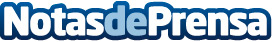 WAM participa en Madrid Platform el encuentro de negocios entre Europa y América Latina, para presentar una mesa de debate sobre Tendencias y Desafíos de la industria TravelWAM Global presenta una mesa de debate sobre las tendencias y desafíos en la industria del travel con datos acerca de cómo impacta la IA y el uso del Big Data en las ventas del sectorDatos de contacto:WAM GlobalPrensa y Comunicación605065567Nota de prensa publicada en: https://www.notasdeprensa.es/wam-participa-en-madrid-platform-el-encuentro Categorias: Finanzas Viaje Comunicación Marketing Turismo Innovación Tecnológica http://www.notasdeprensa.es